Утверждаю 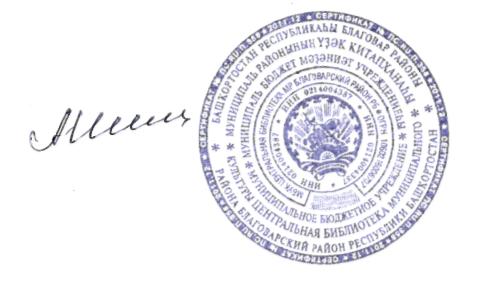 Директор МБУКЦентральная библиотека_______________ Шиль А.Ф.Положениео районном конкурсе проектов«Помним! Гордимся! Чтим!»,  к 75 – летию Победыв Великой Отечественной войне 1941- 1945 годов. 1. Настоящее Положение определяет условия, порядок организации и проведения районного конкурса проектов «Помним! Гордимся! Чтим!» Конкурс проводит МБУК Центральная библиотека МР Благоварский район, посвященный 75-й годовщине Победы в Великой Отечественной войне 1941–1945 годов.Конкурс направлен на сохранение памяти о героическом прошлом Отечества, воспитание активной жизненной позиции юного гражданина на основе преемственности поколений. Конкурс проводится среди библиотекарей МР Благоварский район.Сроки проведения конкурса : с 01.12.2019г. по 1.05.2020г.2.Цели и задачи конкурсаЦели: - развитие научно-технического и декоративно-прикладного творчества библиотекарей, направленного на изучение и сохранение истории Отечества периода Великой Отечественной войны, посредством создания проекта. - увековечение памяти о Победе в Великой Отечественной войне, повышение исторической грамотности и патриотическое воспитание молодежи.Задачи: - выявление и поддержка лучших проектов- изучение исторического наследия на примере подвига народа нашей страны во время Великой Отечественной войны;3.Процедура подачи и рассмотрения конкурсных работ01.04. 2020 года – 25.04.2020 года –прием конкурсных работ.27.04.2020 года  - 30.04.2020 года – работа Конкурсной комиссии, выбор победителя конкурса04.05.2020г.– объявление Победителей  конкурса.Конкурсные материалы представляются в  электронном виде в 1 экземпляре в методический отдел МБУК Центральной  библиотеки.Координатор конкурса: Токбулатова Ильмира Финисовна - заведующая методическим отделом Центральной районной библиотеки. Письмо должно содержать:- сведения о библиотеке:Полное официальное наименование библиотекиФамилия, имя, отчество, должность библиотекаря, подготовившийпроектКонтактная информация: телефон, e-mail - презентация проекта в программе  PowerPoint.- Документ проекта  в программе WordАвторские проекты  участниками Конкурса будут продемонстрированы на семинарском занятии.4. Критерии отбора:-        соответствие целям и задачам, условиям конкурса;-        оригинальность и творческий подход к выбору проекта  и подаче материала; -       раскрытие в проекте тему 75-летия Победы в Великой Отечественной войне 1941-1945 гг.;5. Подведение итогов конкурса. Награждение победителей.Для подведения итогов конкурса создается Конкурсная комиссия  в составе:- Шиль Ангелина Францевна,   директор МБУК Центральная библиотека.- Токбулатова Ильмира Финисовна, заведующая методическим отделом.- Садыкова Наиля Викторовна, заведующая ИКБ.- Рамазанова Алсу Ниловна, заведующая детской библиотеки.Победители конкурса награждаются дипломами, благодарностями за участие.